PŘIJÍMÁMEOchranné brýleLištyAlobalyPrimalex, věci na malování, stěrka, penetraceSilný vysavačNářadí a příslušenství k němu (vrtačky, kladiva, vruty 80 a větší, vrtáky do vrtaček, řetězy na motorové pily, kotouče do flex, brusky, bourací kladivo - ne preumatické, štípačky, kleště velké i malé, struny do strunových sekaček)Motorový olej 10W30,MetryElektrocentrályZávitové tyčePower bankyHráběEnergy drinky Mobilní sprchy Invalidní vozíkyŽidlePartystanyPANTENOL, Voltaren, Panadol čípky pro děti, Ibalgin masti, betadiny, obvazové materiály, náplast, opalováky, repelentyBaterkyMontážní pěnyStavební přilbyProdlužovací kabely volné i cívkySchůdkyLepicí pásky (nejlépe stříbrné)Chemické kotvyMamut lepidloPevné folie na oknaLampičky na propan-butan nebo baterieMalé čerpadlo na sprchuBaterky + baterie do nichMalé plynové bombyKšiltovky, sluneční brýleSvítilnyPlynové bomby maléLíh, odmašťovadloChladící tašky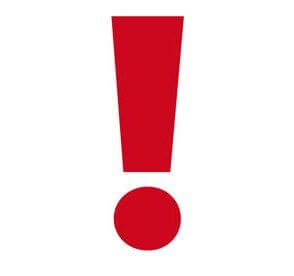 NEPŘIJÍMÁME oblečení, dezinfekční prostředky, potraviny v konzervách, věci pro děti, úklidové potřeby, plenky, deky, hygienické potřeby, roušky, respirátory.